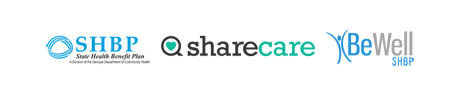 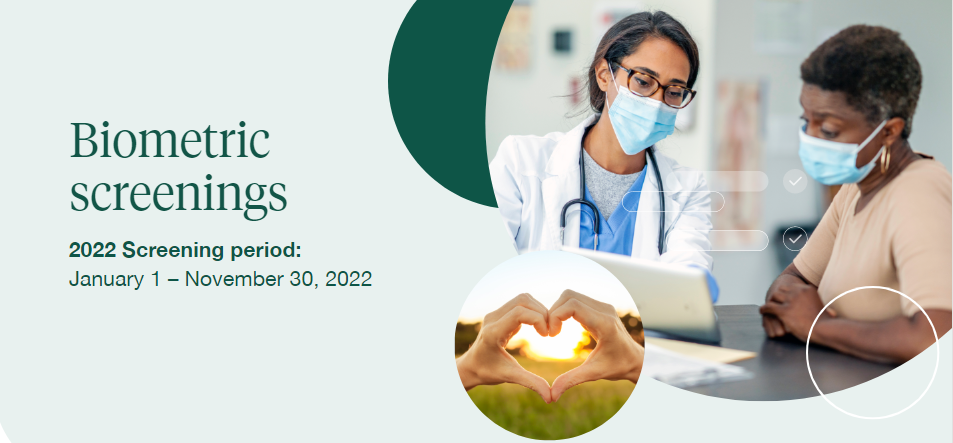 How to Schedule a Screening at a Quest Patient Service Center or Onsite Screening EventIf you have not registered for the BeWell SHBP® program, register here. If you have already registered for the BeWell SHBP® program, you can log in here. Once logged into your Sharecare account, click on the “Achieve” link on the left-hand side of the page.Click on the “Programs” tile.Click on the “Health Screening” tile. This will redirect you to the Quest scheduler.Read the Terms and Conditions and click “Accept & Continue”.Read the consent language, click on “I accept” then click the “Continue” box.Confirm your personal information and mailing address is correct and click “Save”.To schedule a screening at a Patient Service Center (PSC) click on “Schedule a Screening” or to schedule a screening at an onsite event click on “Make an Appointment”. Search for and select a desired location.Choose desired date and time.Review and confirm all information. 